Committal for Contempt of Court in Open Court at the County Court sitting at Bournemouth – Maguire24th October 2019 |Contempt of CourtIN THE BOURNEMOUTH COUNTY COURTCase No: F00BH360On the 24th October 2019 this court made a suspended committal order in respect of:    MR RICHARD MAGUIREIn relation to an Injunction order dated 30th May 2019 which reads:“ 1)  the defendant must not (directly or indirectly) act in a manner that causes or is likely to cause, harassment, alarm or distress to any person in Bournemouth, Christchurch and Poole.….5) The defendant will not be intoxicated or under the influence of alcohol and act in a disorderly manner in any public place in Bournemouth, Christchurch and Poole.6) The defendant will not be in possession of any alcohol in either an open or unsealed container in any public place in Bournemouth, Christchurch and Poole.….”Breach : The defendant admitted the following breaches:On 21st September 2019. Outside Vape shop Christchurch Road Boscombe the defendant was in possession of a knife and had self-harmed in public. He was drinking from a bottle of wine and was intoxicated in a public place. Breach paragraphs 1,5 and 6 of the injunction order dated 30th May 2019.On 15th October 2019 in Southcote Road Bournemouth the Defendant was intoxicated in a public place breach paragraphs 1 and 5 of the injunction order dated 30th May 2019.On 19th October 2019 Outside BP Garage Palmerston Road Bournemouth, the defendant was intoxicated in a public place and had been witnessed drinking from a bottle of red wine. He was holding onto a female member of the public for assistance but was grabbing her hand and arm with such force that it was hurting her. Breach of paragraphs 1,5 and 6 of the injunction order And imposed the following sentence for those breaches.Sentence: 6 weeks in custody suspended until 4pm 29th May 2020District Judge Powell
24th October 2019.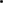 